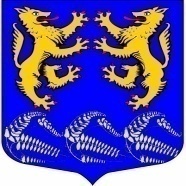 Муниципальное образование	«ЛЕСКОЛОВСКОЕ СЕЛЬСКОЕ ПОСЕЛЕНИЕ»Всеволожского муниципального района Ленинградской областиАДМИНИСТРАЦИЯП О С Т А Н О В Л Е Н И Е23.09.2021                 		      		                                                            № _417_ В соответствии с Федеральным законом от 28 декабря 2008 года № 273-ФЗ «О противодействии коррупции», национальным планом противодействия коррупции на 2021-2024 годы, утвержденным Указом  Президента Российской Федерации от 16.08.2021 № 478, в целях обеспечения мер по профилактике и противодействию коррупции на территории муниципального образования  «Лесколовское сельское поселение» Всеволожского муниципального района Ленинградской области, администрация муниципального образования «Лесколовское сельское поселение»ПОСТАНОВЛЯЕТ:1. Раздел 1.6 плана мероприятий на 2021 и плановый 2022 и 2023 годы  Приложения к постановлению администрации от 13.11.2020г. 
№ 381 «Об утверждении муниципальной программы «Противодействие коррупции в муниципальном образовании «Лесколовское сельское поселение» на 2021-2023 годы» изложить в новой редакции:2. Опубликовать постановление в газете «Лесколовские вести» и разместить на официальном сайте МО «Лесколовское сельское поселение».3. Постановление вступает в силу с момента опубликования.4. Контроль исполнения настоящего постановления оставляю за собой И. о. главы администрации                                                                   А.Ф. ТолмачевСогласовано:Главный специалист по кадровой службеи архивному делопроизводству                                          Н.А. Серегина«___»_____________2021 г.Главный специалист – юрист администрации                                           М.А. Николаев«___»_____________2021 г.Расчет рассылки:1 – в дело;2 – «Лесколовские вести»;3 – сайт;4 – Прокуратура;РазделыМероприятия                           Срок      
исполненияОтветственные  
органы         
администрации  Заложенные средства в из местного бюджетатыс.руб.Заложенные средства в из местного бюджетатыс.руб.Заложенные средства в из местного бюджетатыс.руб.1   2                   3     4   2021 г.2022г.2023 г.1.6.   Ежегодное повышение квалификации муниципальных служащих, в должностные обязанности которых входит участие в противодействии коррупции, а также участие муниципальных служащих, в должностные обязанности которых входит участие в проведении закупок товаров, работ, услуг для обеспечения муниципальных нужд, в мероприятиях по профессиональному развитию в области противодействия коррупции, в том числе их обучение по дополнительным профессиональным программам в области противодействия коррупции2021 и плановый 2022 и 2023 годы.   Ежегодно до 01 апреляГлавный специалист по кадровой службе и архивному делопроизводству, главный специалист - юрист   20,0025,0025,00